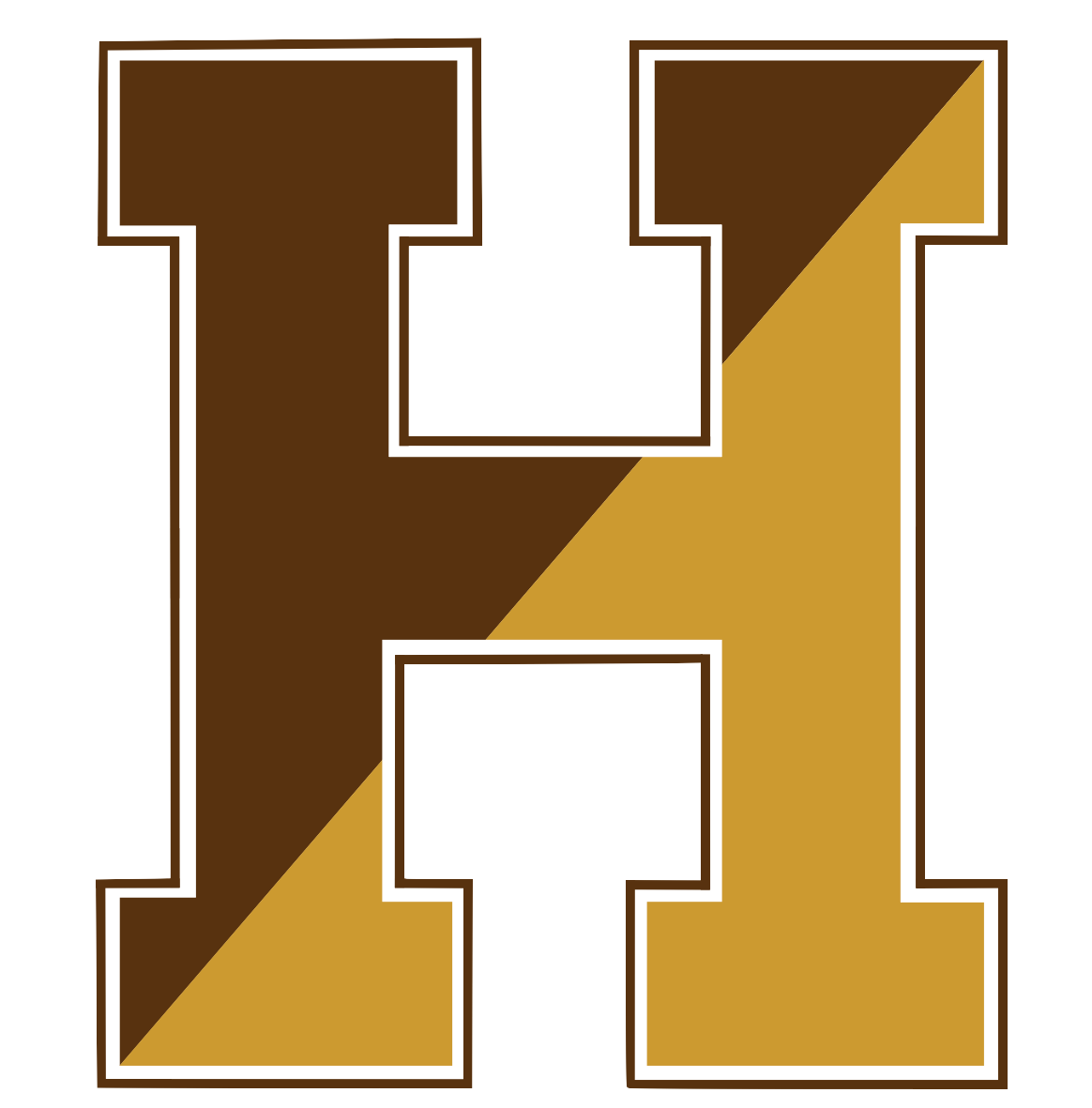 AnnouncementsGood morning. It is Friday, November 12, 2021Please pause for a brief moment of silence…Please rise for the Pledge of Allegiance…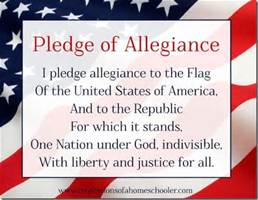 Spoken Word club will meet on Tuesday, November 16.The Drama club and Fine Arts Academy is excited to host auditions for our winter one acts. All are welcome, no prior experience is necessary. Auditions will take place in the HHS Auditorium after school on Wednesday and Thursday, November 17 & 18, from 2:15 - 4:15. Pick up an audition packet from Mrs. Allen in room A4 or if you have additional questions. The Garden Club is canceled for next week.Fashion Club will meet on Wednesday November 17th after school in A15.Ski Bradford is looking for instructors. You must be age 16 by February. New instructors’ orientation is on Tuesday, Nov. 16th at 2pm. Orientation will take place in the main ski area lodge. Masks are required for orientation.Have a nice day!